Procurement Policy and ProceduresJuly 2017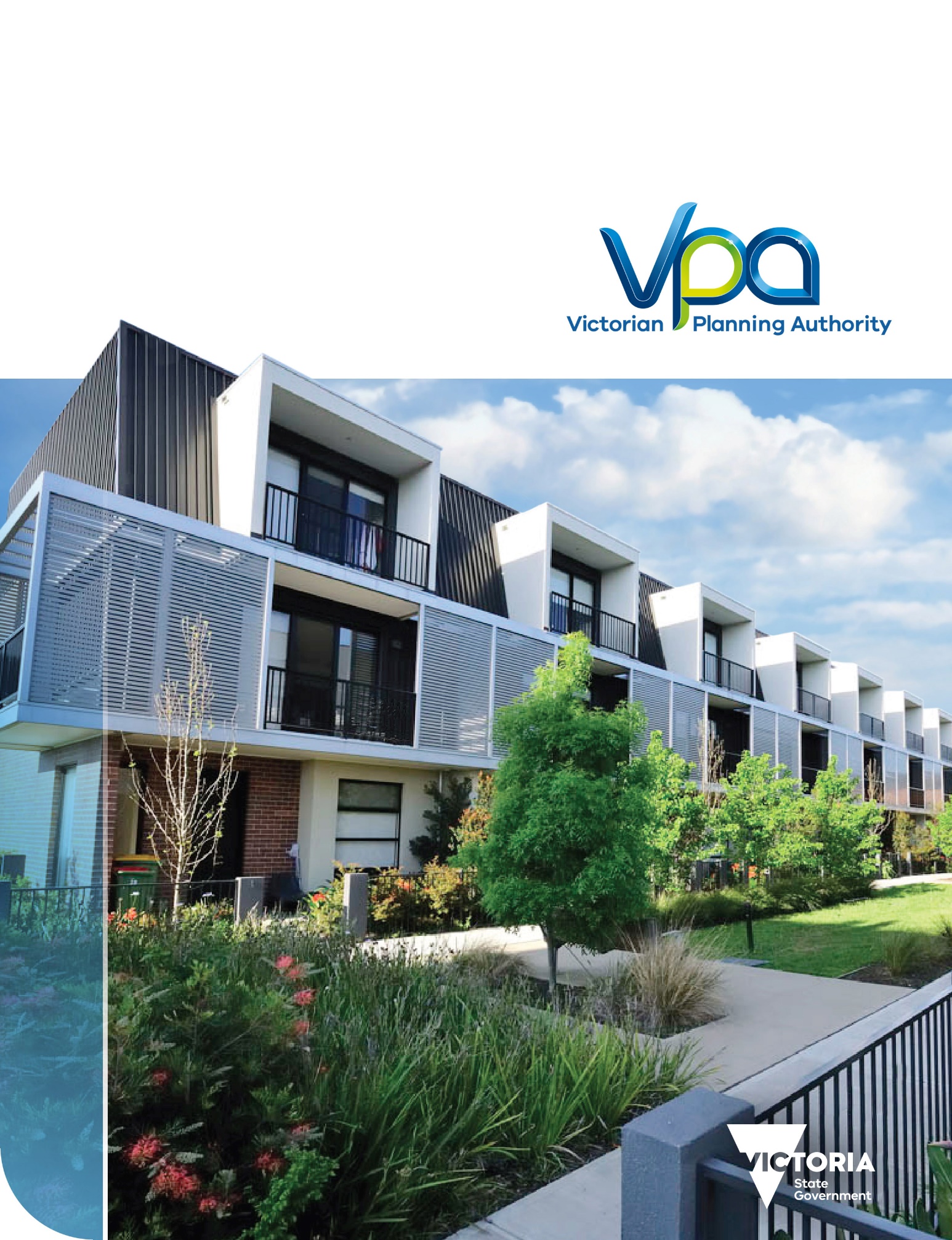 E02DOCUMENT CONTROLTABLE of Contents VPA PROCUREMENT POLICY	41. Purpose	42. Purchasing principles	43. Types of procurement	4I. Existing purchasing arrangements	4II. Selective process	4III. Open process	5IV. Panels	54. Inquiry and Complaints process	65. Disclosure of contracts	7VPA PROCUREMENT PROCEDURES	81. Approval in principle to proceed	82. Approach to Procurement	83. Exemptions	104. Approval of Purchases	115. Engagement of Barristers	116. Critical Incidents	127. Breaches	128. Procurement Reporting	12RfQ PROCEDURES	121. RfQ Documentation	122. Sending RfQs to Suppliers	133. Requests for Clarification	134. Confidentiality and Security of Quotations	135. Evaluation Process	136. Evaluation Criteria	147. Evaluation Panel	148. Approval	14TENDERING PROCEDURES	151. Tender Documentation	152. Issuing of Documents	163. Tender Briefing	164. Response Schedules	165. Confidentiality and Security of Tender Documents	166. Advertising Tenders	167. Requests for Clarification	178. Submission of Tenders	179. Evaluation Process	1710. Evaluation Criteria	1811. Tender Evaluation Panel	1812. Short-listing	1913. Negotiations with Short-listed Tenderers	1914. Recommendation and Approval of Preferred Supplier	1915. Negotiations with Preferred Tenderer	1916. Contract Execution	2017. Unsuccessful Tenderers	2018. Tender Complaints Procedure	20PROCEDURES IN RELATION TO CONTRACTS	201. Written Contracts	202. Risk Management	213. Contract Management	21APPENDIX 1: Environmental Procurement Policy	22APPENDIX 2: Recordkeeping Requirements for tender Documentation	23APPENDIX 3: Recordkeeping Requirements for Contract Documentation	24APPENDIX 4: Engagement under the Legal Services Panel	26APPENDIX 5: Alternative Procurement Option for Construction and Construction Related Consultancy Contractors	27APPENDIX 6: Related Documents Internal Corporate Procurement Process (D/11/1968)	28APPENDIX 7: Tender Conduct Plan (D/13/5272)	29VPA PROCUREMENT POLICY1. PurposeUnder the Financial Management Act 1994, the Victorian Government Purchasing Board (VGPB) is responsible for setting the policies and standards for the supply, management and disposal of goods and services by Victorian government departments and agencies.Although the Victorian Planning Authority (VPA) is outside the scope of the VGPB, it is VPA policy to ensure that the standards of probity and contracting are at least as high as those required under VGPB guidelines. Therefore, the VPA must comply with whole of government policies and take into account VGPB policies when procuring goods and services.The VPA Procurement Policy will be made available on the VPA website, so that potential suppliers have access to information about how the VPA undertakes procurement.2. Purchasing principlesThe purchasing of goods and services must be based upon the following principles:value for moneyopen and fair competitionaccountabilityrisk managementprobity and transparencyscalabilityminimising negative environmental impacts from purchasesethical purchasingPurchases must only relate to the business of the VPA and must not be of a personal nature.  VPA staff are responsible for ensuring that they declare and manage any conflicts of interest that may arise during procurement, such as personal associations with suppliers.  Conflicts of interest are usually managed by removing the conflicted party from the procurement process.All staff involved in the procurement process must maintain an up-to-date knowledge of this Policy and ensure that all purchases comply with the Policy.3. Types of procurementGoods and services may be procured by a variety of means. The type of process to be undertaken will depend on the value of a purchase as follows:I. Existing purchasing arrangementsExisting VPA or whole of government arrangements currently in place may be utilised (eg Legal Services Panel).II. Selective process This process is open to a select number of suppliers and is not publicly advertised. It may include the following forms:Request for quotation - an invitation to selected suppliers to make an offer to supply goods or services generally used for low value purchasesRequest for proposal - an invitation to selected suppliers to put forward a proposal generally used when the goods or services are defined but the methodology is notRequest for information - used to gather further information to determine the availability of goods or servicesDirect offer - an offer made directly to one supplier based on a response to a request for quotation or proposal.III. Open process The tender is publicly advertised and may include the following forms:Expression of interest - an invitation to express interest in providing goods or services. Responses are evaluated and short-listed and providers may be asked to respond to a request for tender. Used to get an indication of the strength of a potential market and to identify potential suppliers. Request for tender - a publicly advertised method of seeking offers from suppliers based on a written specification of the required goods or services.It is essential that any open tendering process:is not biased towards particular suppliersallows sufficient time for interested parties to develop and submit tendersis open to public scrutinyadheres to stated timelinesincludes reasonable submission dates and times.IV. PanelsA panel is made up of a number of suppliers, usually selected through a single procurement process, who each have a contract or deed of standing offer with an agency to supply property or services. Once the panel is established, purchases of property and services can be made directly from panel members without the need for further procurement processes. The VPA has a preference for generally procuring from appointed panel members.The panel arrangement between each supplier and the agency must outline:the type of property or service the supplier will provide to the agencythe set/indicative price to be charged by the supplier for the property or servicethe manner in which the agency will procure the property or service from the supplier
Panels provide a streamlined approach to purchasing in the following ways:Panel suppliers can be engaged with relative easeContract terms have been agreed to in advance and contract can be established via a purchase order pro formaPurchasing processes are simplifiedFor details of the purchasing process refer to the individual panel rules of useReduced purchasing costsPanel suppliers have agreed in advance to maximum rates and fixed maximum rates will be on offer for a set period.Increased level of quality assuranceCompanies selected for the panel have demonstrated high levels of achievement and expertise in their key service category areas. Greater efficiencyPanels contain companies experienced in working with government so that it is easier to brief them and finalise terms of engagement. At present the VPA uses the services of the following panels:VPA PanelLegal Services Panel Construction Supplier Register (CSR)-Construction and Construction related consultancy http://www.transport.vic.gov.au/csreServices Register –ICT professional servicesDesktop and Notebook Equipment PanelValuation services panel (Valuer-General Victoria)Professional Advisory Services Panel – financial and economic adviceMarketing Services RegisterVPA PANELThe VPA maintains a Procurement Panel which covers the following areas of expertise:Strategic land use planning;Statutory land use planning;TransportDesign;Urban economics;Environmental planning;Heritage planning;Community infrastructure;Engineering and infrastructure costing; andGIS, graphic design and marketing communications.The Panel Members are appointed for an initial period of three years through a publicly advertised nomination process.  The Panel Members are appointed after an assessment process.The use of the VPA Panel should be reviewed annually to ensure it is meeting the VPA’s procurement needs.  The Panel may be periodically refreshed if it is found that the Panel seems to have gaps in the areas of expertise required by the VPA.  Any additional Members will be appointed subject to a selection and assessment process.CONSTRUCTION SUPPLIER REGISTERAll construction contracts must be conducted under Ministerial Directions 1 and 2 of the Project Development and Construction Act 1994.  Refer to DTF’s public construction website (www.dtf.vic.gov.au/Infrastructure-Delivery/Public-construction-policy-and-resources) and Appendix 5 for further information.4. Inquiry and Complaints processIn the event that a party has queries or concerns in relation to the operation of the VPA’s Procurement Policy and processes, it is recommended in the first instance that these matters be raised with the officer of the VPA responsible for that specific procurement matter.The VPA ensures that an independent internal person will review any matter in relation to which a concern is raised.  Therefore, if matters raised have not been satisfactorily responded to, then this matter may be raised with the VPA’s Director Corporate and Statutory Services, Ed Small who is able to be contacted by e-mail ed.small@vpa.vic.gov.au or by telephone 9651-9600.  If the Director Corporate and Statutory Services is the VPA officer who is dealing with the matter in relation to which the query has arisen, then the VPA’s Chief Executive Officer is able to be contacted to review the query.5. Disclosure of contractsVictorian Government commercial confidentiality and privacy principles will be applied by the VPA to any information or documentation it receives from persons making an application for a contractual arrangement.However, the VPA has Government reporting obligations which include that all contracts and standing offers for goods and services with an estimated value of $100,000 (including GST) or more, must be published in the Authority’s Annual Report in line with VGPB contract disclosure policy. Further all consultancy engagements valued in excess of $10,000 (excluding GST) must be published on the VPA’s website annually or in the Annual Report in line with Financial Reporting Disclosures.For the purposes of this reporting:A consultant is a particular type of contractor that is engaged primarily to perform a discrete task for an entity that facilitates decision making through:Provision of expert analysis and advice; and/orDevelopment of a written report or other intellectual output.A contractor is an individual or organisation that is formally engaged to provide works or services for or on behalf of an entity. This definition does not include casual, fixed-term or temporary employees employed by the entity.The main factor that distinguishes a consultant from other types of contractors is the predominantly advisory nature of the work.VPA PROCUREMENT PROCEDURES1. Approval in principle to proceedIn many cases prior to undertaking a procurement process initial approval from a member of the Executive may be required, and it is appropriate to enquire of your Director or of the Purchasing Support team what the nature of that approval might be.A formal or informal business case might be requested for larger transactions, and business cases themselves may take many forms and for further information the reader is referred to the Victorian Public Record Office publication entitled Guideline 4 Writing a Business Case. (Sample Business Case D/07/1735)The definition of a business case is given as:“A document that forms the basis of advice for executive decision making.”The purpose of the document is to persuade the decision maker that they should endorse a particular proposal.  A business case may range from an e-mail exchange with a Director to a comprehensive analysis of the potential options and opportunities. The requirement of any individual situation will be determined on a case by case basis.2. Approach to ProcurementThe following table outlines the procurement process to be followed for different types of purchases.  The purchasing thresholds are based on the estimated total cost of acquisition (GST inclusive) and must include all associated costs.  A procurement process must not be split into parts or separate transactions simply to achieve a lower threshold.Purchases made through vpa panel (must be used where applies - unless exemption granted)*VPA Management may introduce more stringent requirementsPurchases made outside panel process(purchases not covered by panel or where exemption has been granted)*VPA Management may introduce more stringent requirementsPurchases made through external panel Purchases made through Legal Services panel*(Based on the Legal Panel procurement requirements)*All purchases of Legal Services must be approved by Director, Corporate & Statutory Services3. ExemptionsExemptions may be sought from:Seeking the required number of quotes; Tendering; orUsing a panel (note that if the services required are outside the scope of the panels used by the VPA, then no exemption is needed).Exemptions from tendering or seeking the required number of quotes may be granted in situations where:no tenders are submitted that conform to the essential requirements of the tender documentation, or no suppliers satisfy a tender condition;goods or services can only be supplied by a particular supplier and no reasonable alternative exists due to the absence of competition for technical reasons; additional goods and services are to be purchased and a change in supplier would necessitate the procurement of goods or services that do not meet the requirements for interoperability or interchange ability. This may include replacement parts or continuing services for existing equipment, software, services or installations;there is an intention to purchase a prototype of a good or service required for a limited trial, research, experiment, study or original development;intellectual property or exclusivity rights need to be protected; oran emergency or critical incident has occurred, and there is no time to obtain additional quotes.Exemptions from using a panel may be granted in situations where:there are not sufficient suppliers on the relevant panel with the specialist expertise that is required; orrelevant panel suppliers have a conflict of interest or are unavailable; orthe supplier needs to be based in a regional centre, and suppliers on the panel do not have sufficient regional presence.Requests for exemption must clearly explain why the exemption is required, and how one of the situations above applies.Exemptions for purchases >$25,000 must be approved by the Chief Executive Officer (CEO) of the VPA. Exemptions for purchases between $10,000 and $25,000 must be approved by Director, Corporate & Statutory Services. It is unlikely that the exemption will be granted for a purchase in excess of $100,000.There will be no exemptions granted for setting aside the procurement requirement for over $150,000 without prior approval by the VPA Board.Quarterly reports on exemptions from the purchasing procedure will be made to the Board, including reporting specific exemptions where the amount is in excess of $50,000.4. Approval of PurchasesAll purchases must be approved by the appropriate financial delegate as per the Financial Delegations Policy.  The financial delegate is responsible for ensuring that:procurement has been undertaken in accordance with this Policy;all expenditure is in accordance with their financial delegations; andsufficient funds exist for the purchase in accordance with the approved budget.5. Engagement of BarristersBarristers must be engaged under the same rules as used for the Legal Services Panel; i.e.:One written quote is required for engagements up to $49,999 (including GST);Three written quotes are required for engagements over $50,000 (including GST).The following factors need to be taken into account when selecting a barrister:Value for money;Appropriate experience in the relevant area of the law;Equity of opportunity; andConsistency of advice.All engagements of barristers must be approved by the Director, Corporate & Statutory Services.6. Critical IncidentsWhere an emergency or critical incident has occurred (including when the Business Continuity Plan has been activated), then there may be a need to purchase goods or services at short notice.  In such cases, the usual procurement process may need to be modified to ensure a timely response to the incident.  All purchases must be approved by an officer with the appropriate financial delegation.  The Business Continuity Plan allows other identified officers to act as the CEO during an emergency if the CEO is unavailable.  As well as approving expenditure, this officer is also able to approve an exemption as Acting CEO.As IT systems may be unavailable during a critical incident, some aspects of the procurement process may need to be modified.  At a minimum, all purchases must be recorded in writing by the officer with the appropriate authority, and any exemptions from the process must also be approved in writing. 7. BreachesMaterial breaches of this Policy must be reported to the VPA Board.If a contract is to continue despite a breach, the CEO (or delegate) must prepare a compliance report to declare the breach and request the Board’s approval to continue.If the contract has expired, the CEO (or delegate) must prepare a report for the Board outlining:factors leading to the breach;actions taken to rectify the breach; and processes implemented to prevent recurrence of the breach.Where a breach has occurred, the CEO may consider a change in financial delegations or other action to prevent recurrence.8. Procurement ReportingQuarterly the VPA Board will be presented with a report summarising various aspects of procurement which have occurred over the previous quarter, including use of the VPA Panel.RfQ PROCEDURES1. RfQ DocumentationRequests for Quotation are legal documents and should be drafted carefully.They need to:clearly outline project requirements and conditionsenable the proposals to be evaluated against relevant criteriaprovide sufficient background to enable suppliers to submit an informed proposalprovide for some flexibilityThe RfQ should be drafted in consultation with relevant technical specialists or subject matter experts.  The project manager and their Director are responsible for ensuring that the RfQ adequately captures the requirements for the project.2. Sending RfQs to SuppliersWhen purchasing from a panel, the relevant Category Advisor should be consulted to determine which panel suppliers to send the RfQ to.  This should be based on the following principles:send the RfQ to those suppliers who are best qualified (by experience or expertise) to respond;avoid known conflicts of interest;give all panel members a chance to provide a quotation at some point;avoid suppliers who are consistently overpriced; andconsider past performance in selecting suppliers to provide a quote.When undertaking projects in regional centres, it is recommended to consult with the local council in selecting suppliers.  Councils will generally have a good understanding of the capabilities of local suppliers.When seeking multiple quotes, there will be occasions when a supplier fails to provide a quote, or declines to quote due to conflicts of interest or insufficient resources.  Whenever possible, another quote should be sought from an alternative supplier.  If this cannot be done due to time constraints or the lack of alternative suppliers, then it is permissible to proceed with the evaluation of the quotes received (e.g. if three quotes are sought but only two are received, it is permissible to just evaluate the two quotes.  However, if it is possible to seek a third quote, then this should be done).All suppliers should be given the same amount of time to respond to an RfQ.  3. Requests for ClarificationAll suppliers should be provided with the same information about the RfQ.  If suppliers have questions about the RfQ, project managers should consider whether the answers they provide should be shared with other suppliers. It is not usually necessary to meet with suppliers to discuss an RfQ.  If this is to be considered, then the same opportunity to meet should be provided to all suppliers involved in the RfQ.4. Confidentiality and Security of QuotationsAll quotations received from suppliers must be treated as confidential.  Only authorised staff with a ‘need to know’ should have access to commercially sensitive information.  Hard copies should be disposed of securely when no longer required.5. Evaluation ProcessThe evaluation of quotations must be conducted in a sound and ethical way with the following considerations: neither the lowest priced quote nor any quote need to be acceptedif the intent of the tenderer or the content of the quote is unclear, or the quote contains obvious errors, then written clarification should be sought from the tendererany questions about the principles of fairness and impartiality should be referred to the appropriate Director. The use of matrix analysis is the preferred method of summarising and comparing quotes and to support evaluation reports. Evaluation criteria may be weighted and scored so that the quote receiving the highest score is to be the most attractive offer. A template for the evaluation matrix is located in TRIM, reference: D/14/4886.6. Evaluation CriteriaValue for money is the essential test against which any procurement output is to be justified. It is also essential that the assessment of offers is robust, systematic and unbiased to ensure the application of proper processes and the achievement of the procurement objectives. Value for moneyAchieving user and system requirements, quality standards and service benchmarks is considered more important than obtaining the lowest purchase/tender price. Value for money is the basis for comparing alternatives so that the optimal offer can be selected. 

Adopting a systematic evaluation regimeAll offers must be evaluated in a consistent manner against the evaluation criteria adopted for the RfQ. The use of a weighted matrix analysis is a recommended method for analysing and comparing quotes in a detailed and consistent manner. 

Cost comparisonTotal project costs not just tender price should be assessed in a detailed systematic manner. This assessment must be undertaken separately from other evaluation criteria. 7. Evaluation PanelThe evaluation panel should consist of the project manager and at least one other person with a good understanding of the services being purchased.  Panel members must not have a conflict of interest in relation to the procurement.The role of the panel is to evaluate submissions against the evaluation criteria contained in the RfQ with the objective of seeking the best solution and the optimum commercial arrangements, not just the lowest price. Panel members should be aware that a quote does not have to be accepted, the lowest quote does not have to be accepted, and if the content of the quote is unclear written clarification should be sought8. ApprovalThe evaluation matrix is completed by the project manager, and should include reasons for recommending the preferred supplier.  The matrix must be endorsed by the relevant Director, and the Director Corporate Services, before being approved by the CEO.Once approved, a Purchase Order is raised and a letter is sent to the supplier notifying them that they are successful.  This letter should include key contract details such as start and end dates, amount of contract, and any specific requirements.Unsuccessful suppliers should also be notified in writing.  Feedback can be provided to unsuccessful suppliers, but this must not include any inappropriate or confidential information.Any complaints about the RfQ process should be made in writing, and dealt with as per the tender complaints process below.TENDERING PROCEDURES1. Tender DocumentationTender documents are legal documents and should be drafted carefully.They need to:clearly outline requirements and conditionssupport the evaluation and recording of the outcome of major contracts in relation to project objectivesclearly state if any minor errors or changes from the bidding rules will be toleratedprovide for some flexibilityThere are three primary documents when tendering is to occur:Approved formal or informal business caseApproved Tender Conduct Plan Completed Request for Tender.
Request for Tender Part A: Cover and Conditions of TenderThis includes cover sheet summary information and the conditions and rules for the tendering process. Conditions should include the following informationevaluation criteriaintention to shortlist and the basis for the short-listingthat the tender process in no way constitutes a contract or intention to enter a contractthat absolute confidentiality cannot be assured due to Freedom of Information Act and possible actions by the Auditor-GeneralRequest for Tender Part B: SpecificationThis is the information specific to the project including purpose, background, key principles, timing, outcomes, participant roles, governance, work program, milestones and fees. A tender specification should be unbiased, clearly define requirements and outputs and encourage innovative and cost-effective solutions. Request for Tender Part C: Draft ContractThis is a copy of the proposed contract. It should include a formal process of reporting and reviewing the contractor’s performance.Request for Tender Part D: Tenderer’s ResponseThis details what should be included in the tenderer’s response and how it should be arranged. Request for Tender Part E: Ethical Employment StatementThis is the requirement for businesses that supply or propose to supply goods and services to demonstrate that the entity meets its obligations, in relation to the Victorian Government Ethical Purchasing Policy, to its employees under the Applicable Industrial Instruments and Legislation at the time a contract is awarded and continues to meet such obligations during the term of that contract.Request for Tender Part F: Victorian Industry Participation Statement (VIPP)The Victorian Industry Participation Policy is an initiative intended to foster development by encouraging bidders to genuinely and systematically consider local (Australian and New Zealand) small to medium suppliers. An online VIPP plan must be completed when the following three criteria have been met:1.	the procurement activity is wholly or partially funded by the State Government2.	the procurement activity meets or exceeds either:$1 million in regional Victoria$3 million in metropolitan Melbourne or for state-wide activities.3. 	the procurement activity contains contestable goods or services.Where an activity contains no or limited contestable items, but meets the first two criteria, a VIPP Plan may not be required. However, the principles of VIPP continue to apply, and the shortlisted bidders must provide an estimate of the expected ANZ local content within the proposed procurement activity.2. Issuing of DocumentsA specific staff member must be nominated as the contact officer responsible for issuing tender documents after the date of the advertisement. Tender documents should not be released to external parties prior to the date of advertising.3. Tender BriefingA briefing for prospective tenderers may be held to provide clarification or further detail about the tender requirements, particularly if they are complex. A record of all attendees and the proceedings must be maintained. 4. Response SchedulesResponse Schedules should specify the information to be provided. 5. Confidentiality and Security of Tender DocumentsWhen dealing with commercially sensitive information:all stages of the tender process should be thoroughly documentedonly authorised staff with a direct ‘need to know’ should have access to documents and such staff should sign confidentiality and conflict of interest agreementDocuments should be stored securely with limited numbers produced and numbered.6. Advertising TendersAll public tender opportunities must be advertised on the Victorian Government Tenders website(http://www.tenders.vic.gov.au).Tenders may also be advertised:in the composite tender advertisement displayed in the ‘State Government Tenders’ section of The Herald Sun each Wednesday.in other newspapers such as the Australian Financial Review, The Australian or Saturday’s edition of The Ageon the VPA website with a link to the Victorian Government Tenders website.Advertisements must include:a reference to the Victorian Government Tenders websitea summary of the tendertheir closing date (at least 9 working days from date of advertisement)the name of a specific VPA contact officer.Tender advertisements must be placed through Zenith Optimedia two working days before publication as per the whole-of-government media buying contract.A tender may need to be re-advertised when: insufficient tenders have been received the tendered prices are too highthe specification is changedthe purchase has been deferredthe recommended tenderer elects not to proceed and other bids are not acceptablethe tender period has expired.The second advertisement must state that it is a re-advertisement of the original tender.All original tenderers should be requested to submit a new tender or a letter validating the original tender.7. Requests for ClarificationRequests for clarification of tender documentation must be made in writing, preferably by email, to the nominated VPA officer within the tender response period.If the request includes information that is confidential or specific to a company, the response should be sent only to the tenderer requesting clarification, otherwise it should be sent to all tenderers.Close attention should be paid to providing the same information to all potential bidders. Records of communication must be kept. 8. Submission of Tenders Tenders may be submitted by mail, electronically or in person as stated in the request for tender. Hand-delivered tenders must be placed in the VPA Tender Box or handed to VPA reception if too large. The date and time of receipt must be recorded on any tenders accepted by a VPA staff member.Tenders received by post must be placed unopened in the Tender Box by VPA staff and those received by email should not be opened until the closing date for the tender. Where tenders are accidentally opened, the circumstances, time and date should be recorded on the tender which should then be placed in the Tender Box.At the tender closing time, the nominated officer and at least one other VPA officer should open the tender box, date stamp, number and initial each tender and record the name of tendering company and the tendered value on the Record of Tenders form.Late tenders are not accepted and should be returned, unopened where possible, to the tenderer. If there is clear evidence that the late submission of a tender resulted from mishandling by the VPA, a late tender can be accepted.Any change to a tender or a letter of withdrawal must be recorded on the Record of Tenders. Tenderers must be notified of the receipt of their tenders within 10 working days of the closing date by email or postal mail.9. Evaluation ProcessThe evaluation of tenders must be conducted in a sound and ethical way with the following considerations: neither the lowest priced tender nor any tender need to be acceptedif the intent of the tenderer or the content of the tender is unclear, or the tender contains obvious errors, then written clarification should be sought from the tendererany questions about the principles of fairness and impartiality should be referred to the appropriate Director and the Probity Auditor (if appointed). The use of matrix analysis is the preferred method of summarising and comparing tenders and to support tender evaluation reports. Evaluation criteria may be weighted and scored so that the tender receiving the highest score is to be the most attractive offer. A template for the tender evaluation matrix is located in TRIM, reference: D/14/4886.10. Evaluation CriteriaValue for money is the essential test against which any procurement output is to be justified. It is also essential that the assessment of offers is robust, systematic and unbiased to ensure the application of proper processes and the achievement of the procurement objectives. Value for moneyAchieving user and system requirements, quality standards and service benchmarks is considered more important than obtaining the lowest purchase/tender price. Value for money is the basis for comparing alternatives so that the optimal offer can be selected. 

Adopting a systematic evaluation regimeAll offers must be evaluated in a consistent manner against the evaluation criteria adopted for the tender. The use of a weighted matrix analysis is a recommended method for analysing and comparing tenders in a detailed and consistent manner. 

Cost comparisonTotal project costs not just tender price should be assessed in a detailed systematic manner. This assessment must be undertaken separately from other evaluation criteria. 
Due diligence of the short listed tenderersA due diligence investigation must be undertaken of the preferred or short listed tenderers for all high value and/or highly complex projects to ensure that the tenderers have the capacity and stability to comply with the requirements of the contract. 11. Tender Evaluation PanelThe CEO or relevant director should nominate members of the tender evaluation panel which should consist of the project manager, a staff member of the VPA not involved in the project and another VPA representative. The tender evaluation panel should include members experienced in complex public sector procurement and members with sufficient technical knowledge of the goods and services being purchased.Each panel member is required to sign a conflict of interest statement specific to that tender process prior to their involvement in the evaluation process.The role of the panel is to evaluate submissions against the evaluation criteria contained in the tender documentation with the objective of seeking the best solution and the optimum commercial arrangements, not just the lowest price. Panel members should be aware that a tender does not have to be accepted, the lowest priced tender does not have to be accepted, and if the content of the tenderer is unclear   written clarification should be sought12. Short-listing The panel may form a short-list of tenderers to be interviewed, if provided for in the tender documentation. The reasons for selecting the short-listed tenderers and those not short-listed must be recorded. Those short-listed may be interviewed, required to make a presentation or to provide further clarification of their tenders.All short-listed tenderers should be treated equally.13. Negotiations with Short-listed Tenderers Negotiations with short-listed tenderers should be considered for high value or complex purchases in order to maintain competition.If conducting such negotiations it is essential that probity is maintained and all tenderers are able to submit their best-and-final offer.The same general questions should be asked of all short-listed tenderers but specific questions of clarification may be asked.All negotiations must be documented and the record should be retained. Communications should be carefully controlled so that there is no unmanaged transfer of information between bidders.14. Recommendation and Approval of Preferred Supplier A report to the CEO or the appropriate director on the evaluation process should be completed and include the reasons for the recommendation of the preferred tenderer. Reasons for eliminating other tenders should also be included in the evaluation report.A probity audit by an external person or a review by an internal staff member should be completed and included in the report. Once approval has been obtained, the preferred tenderer should be notified in writing of their selection.15. Negotiations with Preferred TendererWhere negotiations have not been undertaken prior to selection of a preferred tenderer, the panel may negotiate any final aspects of the tender, and ask the tenderer to submit a best and final offer. Such negotiations can be considered as ‘fine tuning’ prior to entering into a contract. Matters that could be discussed include:additional value adding optionsspecific contract management arrangementsaccountable personnel for various contract stages or commitmentsfurther intellectual property transfer opportunities, warranties or service/supply arrangements.Once the tenderer’s final offer has been approved by senior management, the contract should be updated to reflect the final agreements between the parties. Contracts should provide for appropriate protection of intellectual property rights of both parties, specification of licensing arrangements, trigger points for renegotiation, dispute resolution processes, termination clauses, provision for audit by independent auditors (including the Victorian Auditor General) and arrangements that encourage a commercial result and value-for-money outcomes. Legal advice should be sought throughout the contract negotiation process to ensure that the public interest is protected.16. Contract Execution Legal advice should be sought to ensure that the contract reflects the outcomes of contract negotiations.Once the contract has been finalised, two originals should be executed by the successful tenderer and then signed and dated by the VPA. One original should be returned to the contractor, the other forwarded to the Contract Manager for listing on the VPA’s Contracts Register.17. Unsuccessful Tenderers All unsuccessful tenderers must be notified in writing.An unsuccessful tenderer may request a debriefing session at which only qualitative data, such as how the unsuccessful tender compared to other tenders, should be provided.There may be serious legal consequences if inappropriate or confidential information is disclosed.18. Tender Complaints ProcedureComplaints should be made in writing and contain the basis for the complaint, any relevant background information and the outcome desired by the complainant.Complaints should be referred to the Director, Corporate & Statutory Services for investigation and resolution.  If the Director, Corporate & Statutory Services was involved in the tender, then the complaint should be referred to the CEO, or another Director not involved in the tender, for investigation.  This ensures that complaints are treated fairly and that the investigation is undertaken by a party independent of the original tender process.PROCEDURES IN RELATION TO CONTRACTS1. Written ContractsThe type of purchase will determine if a written contract or quote is required. A contract should be used for:the purchase of goods and services over $10,000all consultancies regardless of cost purchases under $10,000 where there is considerable complexity; a need for formal definition of purchase requirements; the risks are significant for VPA operations.Legal advice may be needed if variations from the standard contract are required. The need for legal advice depends on the risks to the VPA associated with the purchase.2. Risk ManagementA Risk Management Plan must be developed for higher value or complex purchases and should includeidentification of risks associated with the projectassessment of the likelihood and magnitude of the risksrisk mitigation strategiesallocation of responsibility for managing risksThe risk management plan should be updated regularly to include the effectiveness of risk mitigation activities.3. Contract Management Effective contract management is a key component in achieving project outcomes.  A contract manager should be identified for each procurement project.

The processes, structure and resources that will be applied to the contract management phase should be identified during the procurement planning stage. They can be grouped into three areas: service management, relationship management and contract administration. The key responsibility is to ensure that goods and services are provided according to the contract by monitoring progress and quality, verifying and validating supplier charges and evaluating contractor performance 

Contract conditions for contracts over $50,000 should specify the following contract management elements: monitoring compliance with contract conditions; identification of milestones and key deliverables/outcomes;roles and responsibilities of participants;systems to ensure continuity and retention of project knowledge over the life of the project;effective financial management and monitoring;monitoring of risks;project performance reporting requirements; andevaluation and recording of the outcome of major contracts in relation to project objectives.Invoices should not be paid until the project manager is satisfied that the work has been completed.  If a supplier is not performing satisfactorily, advice should be sought from Corporate Services on what action to take.APPENDIX 1: Environmental Procurement PolicyThe VPA encourages staff to adopt this VGPB policy where possible in the procurement of goods and services. The policy provides guidance for Victorian government departments on how to embed environmental considerations into procurement decisions for goods and services consistent with the purchasing principles outlined in the Victorian Government Purchasing Board Procurement Policies, namely value for money, open and fair competition, accountability, risk management, probity and transparency.
Sustainable environmental purchasing is based on a set of policy principles.1. Environmental Procurement is a Consideration
Principle 1: Departments are to purchase goods and services that have reduced impacts on the environment compared with competing products and services that achieve the same function and value for money outcomes.
2. Department Responsibilities
Principle 2: Departments are responsible for addressing environmental procurement considerations and reporting on implementation.

3. Assessing Risk and Influence in Defining Environmental Procurement Priorities
Principle 3: Departments should define their environmental procurement priorities based on an assessment of environmental risk and their ability to influence environmental outcomes.4. Value for Money
Principle 4: Departments are to purchase based on the principle of Value for Money and should therefore consider the total cost of ownership in meeting the department’s business needs and procurement budgets.

5. Environmental Specifications
Principle 5: Departments should consider where appropriate the inclusion of minimum environmental requirements in specifications. 
Government can mandate minimum environmental requirements to be included in procurement of specific goods or services. 

6. Environmental Evaluation Criteria
Principle 6: Departments should consider the inclusion of environmental criteria in the selection of suppliers where appropriate. 

7. Continuous Improvement
Principle 7: Department relationships with suppliers should include the principle of continuous environmental improvement.

8. Training and Education
Principle 8: Staff with purchasing authority are to be offered training in environmental aspectsAPPENDIX 2: Recordkeeping Requirements for tender DocumentationUnder PROS 07/01 tender records are required to be kept for the following periods.3.4.0 TENDERINGThe activities involved in receiving and assessing tenders for the supply, sale or purchase of goods and services. Tendering refers to the process of inviting parties to submit an offer by advertisement, followed by evaluation of offers and selecting a successful bidder.3.4.1 Records documenting the development and issue of tender documentation. Includes statement of requirements, request for proposals, requests for expressions of interest request for tender (RFT), draft contracts, specifications and quotations records documenting the development of the evaluation and selection criteria for the tender.Destroy 7 years after tender process is completed.3.4.2 Routine enquiries and arrangements for the advertising of tenders. Destroy 2 years after action completed.3.4.3 Copies of tender specifications produced by the agency for distribution.  Destroy when administrative use has concluded.3.4.4 Evaluation of tenders received against selection criteria. Includes evaluation reports, recommendations, final reports, and public notices.Destroy 7 years after tender process completed.3.4.5 Records documenting post-offer negotiations and due diligence checks. Includes successful tender submission records.Destroy 7 years after tender process completed.3.4.6 Records of unsuccessful tenders or a tender process where there is no suitable bidder, or where the tender process has been discontinued. Includes submissions; notifications of outcomes.Destroy 2 years after tender process completed or decision made not to continue with the tender.APPENDIX 3: Recordkeeping Requirements for Contract DocumentationUnder PROS (Public Record Office Standard) 07/01 contract records are required to be kept for the following periods.3.0.0 CONTRACTING-OUTThe activities involved in arranging, procuring and managing the performance of work or the provision of services by an external contractor or consultant. Also referred to as outsourcing. Includes the administrative arrangements regarding the engagement of consultants and contractors.NOTE: For the records that result from the actual work or services provided by an external contractor or consultant, refer to the function and activity to which they specifically relate.3.1.0 ConsultantsThe activities associated with managing the use of consultants for services by an agency. A consultancy refers to an arrangement where an individual or organisation is engaged:to provide expert analysis and advice that facilitates decision-makingto perform a specific, one-off task or set of tasksto perform a task involving skills or perform a task involving skills or perspectives thatwould not normally be expected to reside with the agency.3.1.1 Records relating to the engagement and use of consultants. Includes copies of the specification, quotations, copies of contract and summaries of consultant evaluations.Destroy 7 years after contract expires.3.2.0 ContractorsA contractor is an individual or organisation that is formally engaged to provide works or services for or on behalf of an entity. This definition does not include casual, fixed-term or temporary employees employed by the entity.The main factor that distinguishes a consultant from other types of contractors is the predominantly advisory nature of the work.3.2.1 Records relating to the engagement and use of contractors, suppliers and service providers. Includes registers of contractors and suppliers.Destroy 7 years after terms of the contract expires..3.3.0 ContractsThe processes associated with the establishment, maintenance, review and negotiation of agreements and contracts.3.3.1 Summary records for all contracts managed by an agency. Includes contract registers and systems.Permanent Retain as State Archives.3.3.2 Records that document the formulation and execution of contracts for significant government commitments, such as large-scale government infrastructure projects and public private partnerships (PPPs).Permanent Retain as State Archives.3.3.3 Records of contracts for smaller-scale activities which are under seal (specialty contracts). Includes records associated with the negotiation process, excluding tender records.Destroy 15 years after contract has expired.3.3.4 Records of contracts for smaller-scale activities which are not under seal (simple contracts). Includes records associated with the negotiation process, excluding tender records.Destroy 7 years after contract has expired.3.3.5 Records documenting the preliminary drafting process for contracts. Used for internal purposes only and not subject to formal negotiations.Destroy when administrative use has concluded.APPENDIX 4: Engagement under the Legal Services PanelThe activities involved in arranging, procuring and managing the performance of work or the provision of services by an external legal services firm will take place under the specialised Legal Services Panel (LSP).This panel has been established by the Department of Justice & Regulation and current Panel arrangements are in place to June 2019.  The purpose of the LSP is to secure high quality, cost-effective legal services for the Victorian Government. One dimension of the LSP’s cost-effectiveness is the reduction in procurement administration, because the LSP removes the necessity of tendering to the open market. The negotiation of a whole of government contract has also enabled the government to secure below-market rates for legal services from the successful suppliers.A list of current Panel firms is available on TRIM or at the VGPB website.  The VPA is obliged to use either a Panel firm, or the VGSO, for all legal services covered by the Panel, unless the matter is covered by the LSP Exemption Policy (see D/16/1259). The LSP is divided into 13 Areas of Law, with each provider accredited to one or more Area of Law.  To engage a provider from the Panel, first identify the relevant Area of Law, and then select one or more firms from this Area to provide a quote.  The firms must be provided with a Legal Services Order (LSO) outlining the VPA’s requirements.All VPA legal service procurement is centralised through the Director Corporate & Statutory Services who is responsible for approving all legal engagements, prior to the procurement being recommended to the CEO in line with the standard officer delegated expenditure limits.NB The LSP will only be used where applicable authorisation of engagements has already taken place in line with current delegated authority. This means that legal firms will only be engaged where effective prior approval has been given by the Director Corporate Services or the CEO. Therefore VPA staff are only authorised to seek quotes but have no authority to engage or contract such firms. The Director Corporate Services in consultation with the CEO is authorised to engage and contract with external legal providers.VPA may be asked to provide feedback on the performance of an LSP provider to the Department of Justice & Regulation.APPENDIX 5: Alternative Procurement Option for Construction and Construction Related Consultancy ContractorsPolicyThe Construction Supplier Register is a pre-qualification scheme for building and construction industry consultants and contractors administered by DTF. The register and its associated pre-qualification scheme support the implementation of Ministerial Direction No.1: Tendering Provisions for Public Construction and benefits government and suppliers alike through the consistent application of suitable pre-qualification criteria and reduced tendering costs. http://www.dtf.vic.gov.au/Infrastructure-Delivery/Construction-Supplier-RegisterProcedureRefer to 5. VPA Procurement requirements Purchase through external panel for threshold and required documents. A document outlining which prospective tenderers have been selected and an explanation of that selection is to form part of the records maintained.When procurement is to be in excess of $150,000 if the CSR option is to be used, prepare the usual tender documents but instead of advertising the tender and putting it up on the tenders website the documentation is sent to the chosen suppliers directly. APPENDIX 6: Related Documents
Internal Corporate Procurement Process (D/11/1968)As you are aware we have in place Procurement processes and also approved levels of delegated financial expenditure.  We are all expected to be familiar with these requirements.However, from a corporate perspective some aspects of expenditure require additional sign off approval, to ensure consistent corporate applications and good governance.All these require prior written approval (as a minimum, in e-mail form) which can be attached to the Purchase order:Approval by CEOAll purchases with a value greater than $10,000, CEO to approveAny consultancy contract greater than $50,000, CEO to approve RFQ releaseAll hospitality and catering over $1,000; organised through EA to the CEO All catering involving alcohol; organised through the EA to the CEO All catering involving lunches over $100; organised through EA to the CEOAll air travel and interstate accommodation; organised through EA to the CEO All recruitment; organised by HR coordinator  (Recruitment Request form to be signed)All temporary or agency staff use; organised through HR coordinatorApproval by Director Corporate ServicesAny consultancy contract up to $10,000, DCS to approveAny consultancy contract up to $49,999, DCS to approve RFQ releaseAll IT and communication related equipment (eg mobile phones, USB sticks, software etc); organised through ITAll requests for legal adviceAll hiring of vehicles (needs to be approved by both your Director and DCS); organised through the EA to the CEOAll individual professional memberships; organised by HR coordinatorAll attendance at training courses/conferences/seminars more than 3 events and/or over $300/financial year; organised by HR coordinatorAll stationery; organised through Reception Approval by your DirectorAll office furniture or specialist equipment; ordered through the EA to the CEO All local accommodation; organised through the EA to the CEOAll hospitality and catering up to $999 (or if involving lunches up to $99) to be in line with Gifts, Benefits and Hospitality Policy; organised through the EA to the CEOAll attendance at training courses/conferences/seminars less than 3 events with the total value up to $300/financial year; organised by HR coordinatorAll couriers; organised through Reception The following also require approval in advance from your Director:All taxi hire All personal vehicle use to be reimbursed Overnight use of VPA pool car, organised through the EA to the CEOEd Small
Director, Corporate ServicesAPPENDIX 7: Tender Conduct Plan (D/13/5272)[Procurement Project Name][Date]This document is to be used by a project manager for seeking an approval for undertaking a tender processPlease check the required documents (Template numbers shown in blue letter).Project DescriptionDescribe the objectives of the purchaseProject TimelinesAdvertising arrangementsTender advertising will include: (tick as appropriate)Release of RFTReceipts of Tenders Notification of Tender ReceiptsEvaluation PanelLetter to short listed tenderersRecordsEvaluation ReportNotification of successful tenderer & Contract ExecutionNotification of unsuccessful tenderersProcurement conduct plan approvalsDateVersionAuthorNature of ChangeJune 20131.0Ed SmallNew formatJune 20142.0Allie OishiAnnual Review of the document:VIPPProcurement RequirementsAppendices March 20153.0Matthew ThornleyChanges to policy based on recommendations from procurement audit; re-structured document to separate policy from procedures.March 20164.0Matthew ThornleyUpdated information on Legal Services Panel and engagement of barristers; various minor changes based on DELWP model procurement policy; added RfQ Procedures.September 20165.0Matthew ThornleyUpdate to reflect change from MPA to VPAJuly 20176.0Matthew ThornleyRe-approved by VPA with minor changes   Version authorisation   Version authorisationAuthorised by:Victorian Planning AuthorityDate of Authorisation:14 June 2017Effective Date:1 July 2017Date of Last Amendment:June 2017Contact Person:Matthew ThornleyType & value of procurementGST Inclusiveminimum Requirement* documentsprocurement valued <$24,999Minimum 1 written quoteSeeking more than 1 quote is recommended and preferredApproval to proceed with procurement (as determined)Written Quoteprocurement valued between $25,000 - $149,9993 RFQs Approval to proceed with procurement (as determined)Request for Quote Parts A and B Evaluation of Quotations Reportprocurement valued >$150,000Open TenderTender Conduct PlanRequest for TenderPart A Conditions of TenderingPart B SpecificationPart C Proposed ContractPart D Tenderer’s ResponsePart E Ethical Employment Part F*VIPP StatementEvaluation of Quotations Report*[Only if >$3M in Metropolitan Melbourne or $1M Regional Victoria]Type & value of procurementGST Inclusiveminimum requirement*documentsprocurement valued <$9,999Minimum 1 written quoteSeeking more than 1 quote is recommended and preferredApproval to proceed with procurement (as determined)Written Quoteprocurement valued between $10,000 - $99,9993 RFQsApproval to proceed with procurement (as determined)Request for Quote Parts A and BEvaluation of Quotations Reportprocurement valued >$100,000Open TenderTender Conduct PlanRequest for TenderPart A Conditions of TenderingPart B Specification Part C Proposed Contract Part D Tenderer’s Response Part E Ethical Employment Part F*VIPP StatementEvaluation of Quotations Report*[Only if >$3M in Metropolitan Melbourne or $1M Regional Victoria]Type & value of procurementGST Inclusiveminimum requirementdocumentsprocurement valued <$24,999Minimum 1 written quoteSeeking more than 1 quote is recommended and preferredApproval to proceed with procurement (as determined)Written Quoteprocurement valued between $25,000 - $149,9993 RFQsApproval to proceed with procurement (as determined)Request for Quote Parts A and BEvaluation of Quotations Reportprocurement valued between $150,000 - $499,999Limited Tender or RFQ from at least 5 Panel MembersApproval to proceed with procurement (as determined)For CSRTender Conduct Plan (Basis for the selection of 5 suppliers is included in the template)Request for TenderPart A Conditions of TenderingPart B Specification Part C Proposed Contract Part D Tenderer’s Response Part E Ethical Employment For Other Panels Basis for the selection of 5 suppliersRequest for Quote Parts A and BEvaluation of Quotations Report procurement valued >$500,000Open TenderTender Conduct PlanRequest for TenderPart A Conditions of TenderingPart B Specification Part C Proposed Contract Part D Tenderer’s Response Part E Ethical Employment Part F*VIPP StatementEvaluation of Quotations Report*[Only if >$3M in Metropolitan Melbourne or $1M Regional Victoria]Type & value of procurementGST Inclusiveminimum requirementdocumentsprocurement valued <$49,999Minimum 1 written quoteSeeking more than 1 quote is recommended and preferredApproval to proceed with procurement (as determined)Written Quoteprocurement valued between $50,000 - $199,9993 written quotesApproval to proceed with procurement (as determined)Request for Quote Parts A and BEvaluation of Quotations Reportprocurement valued >$200,000Selective Tender from all Panel members for the relevant Area of LawTender Conduct PlanRequest for TenderPart A Conditions of TenderingPart B Specification Part C Proposed Contract Part D Tenderer’s Response Part E Ethical Employment Part F*VIPP StatementEvaluation of Quotations Report*[Only if >$3M in Metropolitan Melbourne or $1M Regional Victoria]STEPTARGET DATERelease of RFTClosing date of RFT responsesEvaluation of bidsInterview short-listed tendersContract executionVictorian Government Tenders  Website (mandatory)The Herald Sun – in the composite government tender advertisementOther newspapers – Australian Financial ReviewOther (describe): Victorian Planning Authority websiteDocumentsDocumentsDocumentsPart A & A-1 TEM/07/20Condition of Tendering/Selection CriteriaPart B      TEM/07/21SpecificationPart C      TEM/08/12Proposed ContractPart D      TEM/08/4Tenderer’s ResponsePart E      TEM/08/3Ethical Employment StatementPart F      TEM/08/7VIPP statement (if > 3 million in metropolitan Melbourne area or >1 million with regional Victoria)Tender opening team 	D/13/4943Tender opening team 	D/13/4943Tender opening team 	D/13/4943	Role	Name	Title and organisational role/companyWithin 10 Working days of the closing date by email or postal mail D/07/4201NameWithin 10 Working days of the closing date by email or postal mail D/07/4201RoleTender evaluation team (Add to, or delete from, this section as required.)	If including non VPA employees please obtain confidentiality deed & conflict of interest form D/13/4932                                      Tender evaluation team (Add to, or delete from, this section as required.)	If including non VPA employees please obtain confidentiality deed & conflict of interest form D/13/4932                                      Tender evaluation team (Add to, or delete from, this section as required.)	If including non VPA employees please obtain confidentiality deed & conflict of interest form D/13/4932                                      	Role	Name	TitleProject Manager (and Chair)Team memberTeam member Either by email or postal mail D/13/5270 Name Either by email or postal mail D/13/5270 RoleTender process documents & contract will be held on TRIM number:CF/A probity audit by an external person or a review by an internal staff member Evaluation Matrix D/14/4886  Evaluation Report Sample D/13/6255 or D/13/5110A probity audit by an external person or a review by an internal staff member Evaluation Matrix D/14/4886  Evaluation Report Sample D/13/6255 or D/13/5110A probity audit by an external person or a review by an internal staff member Evaluation Matrix D/14/4886  Evaluation Report Sample D/13/6255 or D/13/5110NameNameTitleThe successful tenderer will be notified in writing  D/13/6251Two original contract should be finalised and sent to the tenderer. VPA then signs and dates two copies.One original should be returned to the contractor.NameThe successful tenderer will be notified in writing  D/13/6251Two original contract should be finalised and sent to the tenderer. VPA then signs and dates two copies.One original should be returned to the contractor.RoleAfter final approval, remaining unsuccessful tenderers will be notified in writing by: D/13/5267NameAfter final approval, remaining unsuccessful tenderers will be notified in writing by: D/13/5267RoleThis plan is approved by:SignatureNameStuart MoseleyRoleChief Executive OfficerDate